Документ предоставлен КонсультантПлюс
ГУБЕРНАТОР ЛЕНИНГРАДСКОЙ ОБЛАСТИПОСТАНОВЛЕНИЕот 8 ноября 2021 г. N 103-пгОБ УЧРЕЖДЕНИИ НАГРАДЫ ЛЕНИНГРАДСКОЙ ОБЛАСТИ - ЗНАКА ОТЛИЧИЯЛЕНИНГРАДСКОЙ ОБЛАСТИ "ЗА ВКЛАД В РАЗВИТИЕ ДОБРОВОЛЬЧЕСКОГОДВИЖЕНИЯ ЛЕНИНГРАДСКОЙ ОБЛАСТИ"В соответствии с частью 3 статьи 9 и пунктом 23 статьи 20 Устава Ленинградской области, в целях признания особых заслуг представителей некоммерческого сектора, добровольческих (волонтерских) организаций и гражданского общества перед Ленинградской областью и их поощрения постановляю:1. Учредить награду Ленинградской области - знак отличия Ленинградской области "За вклад в развитие добровольческого движения Ленинградской области".2. Образовать комиссию по рассмотрению ходатайств и материалов к награждению наградой Ленинградской области - знаком отличия Ленинградской области "За вклад в развитие добровольческого движения Ленинградской области".3. Утвердить:Положение о награде Ленинградской области - знаке отличия Ленинградской области "За вклад в развитие добровольческого движения Ленинградской области" согласно приложению 1;описание награды Ленинградской области - знака отличия Ленинградской области "За вклад в развитие добровольческого движения Ленинградской области" и футляра к знаку согласно приложению 2;эскиз награды Ленинградской области - знака отличия Ленинградской области "За вклад в развитие добровольческого движения Ленинградской области" согласно приложению 3;описание удостоверения к награде Ленинградской области - знаку отличия Ленинградской области "За вклад в развитие добровольческого движения Ленинградской области" согласно приложению 4;образец бланка удостоверения к награде Ленинградской области - знаку отличия Ленинградской области "За вклад в развитие добровольческого движения Ленинградской области" согласно приложению 5;Положение о комиссии по рассмотрению ходатайств и материалов к награждению наградой Ленинградской области - знаком отличия Ленинградской области "За вклад в развитие добровольческого движения Ленинградской области" согласно приложению 6.4. Установить, что ежегодно начиная с 2021 года наградой Ленинградской области - знаком отличия Ленинградской области "За вклад в развитие добровольческого движения Ленинградской области" награждается не более 10 человек.5. Финансирование расходов, связанных с изготовлением знаков отличия Ленинградской области "За вклад в развитие добровольческого движения Ленинградской области" и удостоверений к ним, осуществлять за счет бюджетных ассигнований, предусмотренных комитету по молодежной политике Ленинградской области.6. Контроль за исполнением постановления возложить на заместителя Председателя Правительства Ленинградской области - председателя комитета по сохранению культурного наследия.ГубернаторЛенинградской областиА.ДрозденкоУТВЕРЖДЕНОпостановлением ГубернатораЛенинградской областиот 08.11.2021 N 103-пг(приложение 1)ПОЛОЖЕНИЕО НАГРАДЕ ЛЕНИНГРАДСКОЙ ОБЛАСТИ - ЗНАКЕ ОТЛИЧИЯЛЕНИНГРАДСКОЙ ОБЛАСТИ "ЗА ВКЛАД В РАЗВИТИЕДОБРОВОЛЬЧЕСКОГО ДВИЖЕНИЯ ЛЕНИНГРАДСКОЙ ОБЛАСТИ"1. Настоящее Положение определяет порядок и условия награждения наградой Ленинградской области - знаком отличия "За вклад в развитие добровольческого движения Ленинградской области" (далее - знак отличия), учрежденной в целях поощрения граждан, указанных в пункте 4 настоящего Положения, внесших значительный личный вклад в развитие добровольческой (волонтерской) деятельности на территории Ленинградской области.На территории Ленинградской области запрещается учреждение и производство знаков, имеющих аналогичные или схожие наименования либо внешнее сходство со знаком отличия.2. Дубликаты знака отличия и удостоверения к знаку отличия взамен утраченных не выдаются.3. Повторное награждение знаком отличия, а также награждение знаком отличия посмертно не производится.4. Знаком отличия награждаются граждане Российской Федерации, занимающиеся добровольческой (волонтерской) деятельностью в Ленинградской области (далее - доброволец (волонтер), претендент), отвечающие следующим требованиям:осуществление добровольческой (волонтерской) деятельности на территории Ленинградской области не менее трех лет;отсутствие неснятой или непогашенной в установленном законодательством порядке судимости.5. Решение о награждении знаком отличия либо об отказе в награждении знаком отличия принимается Губернатором Ленинградской области на основании предложений комиссии по рассмотрению ходатайств и материалов к награждению наградой Ленинградской области - знаком отличия Ленинградской области "За вклад в развитие добровольческого движения Ленинградской области" (далее - комиссия).6. Субъектами, обладающими правом обращаться с ходатайством о награждении добровольца (волонтера) знаком отличия (далее - инициатор, ходатайство), являются органы исполнительной власти Ленинградской области, органы местного самоуправления муниципальных образований Ленинградской области, организаторы добровольческой (волонтерской) деятельности - физические лица и некоммерческие организации независимо от их организационно-правовой формы, которые привлекают на постоянной или временной основе добровольцев (волонтеров) к осуществлению добровольческой (волонтерской) деятельности и осуществляют руководство их деятельностью.7. Ходатайства, оформленные на имя Губернатора Ленинградской области, подаются инициаторами в комитет по молодежной политике Ленинградской области ежегодно с 1 марта по 1 сентября текущего года, в 2021 году - в течение 14 рабочих дней с даты вступления в силу настоящего постановления.Ходатайство подается в печатном виде на листе формата A4 (поля: левое - 2 см, правое - 1 см, верхнее - 2 см, нижнее - 2 см). Текст печатается на одной стороне листа с использованием шрифта Times New Roman размером 14, междустрочный интервал - 1,5.К ходатайству прилагаются:1) наградной лист для представления к награждению наградой Ленинградской области - знаком отличия Ленинградской области "За вклад в развитие добровольческого движения Ленинградской области" по форме согласно приложению 1 к настоящему Положению;2) документы, подтверждающие осуществление добровольческой (волонтерской) деятельности на территории Ленинградской области не менее трех лет;3) документы, подтверждающие наличие успешного опыта добровольческой (волонтерской) деятельности в рамках реализации социально значимого проекта, в том числе с привлечением грантовых средств, включая средства Фонда Президентских грантов, Федерального агентства по делам молодежи, грантов Губернатора Ленинградской области или средств субсидии областного бюджета Ленинградской области (при наличии);4) справка об отсутствии у претендента неснятой или непогашенной судимости;5) согласие претендента на обработку его персональных данных по форме согласно приложению 2 к настоящему Положению.8. Комитет по молодежной политике Ленинградской области не позднее 10 рабочих дней (в 2021 году - в течение трех рабочих дней) с даты окончания приема документов, указанных в пункте 7 настоящего Положения (далее - документы о награждении), направляет их в комиссию.9. Комиссия рассматривает документы о награждении знаком отличия в целях определения претендентов, соответствующих требованиям пункта 4 настоящего Положения.10. Рассмотрение документов о награждении знаком отличия осуществляется в срок не позднее 20 рабочих дней с даты их направления в комиссию (в 2021 году - в течение трех рабочих дней).По результатам рассмотрения документов о награждении знаком отличия комиссия формирует мотивированные предложения о награждении знаком отличия либо об отказе в награждении знаком отличия, которые не позднее пяти рабочих дней со дня рассмотрения комиссией документов о награждении знаком отличия оформляются протоколом (далее - протокол). Протокол направляется в комитет по молодежной политике Ленинградской области.11. Протокол заседания комиссии с приложенными документами претендентов на награждение знаком отличия направляются комитетом по молодежной политике Ленинградской области Губернатору Ленинградской области для принятия решения о награждении знаком отличия или об отказе в награждении знаком отличия в течение пяти рабочих дней со дня подписания (в 2021 году - в течение трех рабочих дней).12. Основаниями для отказа в награждении знаком отличия являются:представление документов о награждении знаком отличия не в полном объеме или с нарушением срока, указанного в пункте 7 настоящего Положения;наличие в документах о награждении знаком отличия недостоверных сведений;установление несоответствия претендента требованиям пункта 4 настоящего Положения;отсутствие у инициатора права обращаться с ходатайством о награждении знаком отличия в соответствии с пунктом 6 настоящего Положения;13. Решение о награждении знаком отличия оформляется распоряжением Губернатора Ленинградской области.Подготовка соответствующего проекта распоряжения Губернатора Ленинградской области, оформление бланков удостоверений к знаку отличия, учет произведенных награждений знаком отличия осуществляются комитетом по молодежной политике Ленинградской области.14. В случае принятия решения об отказе в награждении знаком отличия документы о награждении в течение двух рабочих дней с даты принятия такого решения возвращаются инициатору ходатайства с указанием принятого решения и оснований для его принятия.15. Вручение знака отличия осуществляется Губернатором Ленинградской области или иным лицом по поручению Губернатора Ленинградской области в торжественной обстановке.16. Награжденному одновременно с вручением знака отличия выдается удостоверение к знаку отличия.Приложение 1к Положению...(Форма)Приложение 2к Положению...(Форма)УТВЕРЖДЕНОпостановлением ГубернатораЛенинградской областиот 08.11.2021 N 103-пг(приложение 2)ОПИСАНИЕНАГРАДЫ ЛЕНИНГРАДСКОЙ ОБЛАСТИ - ЗНАКА ОТЛИЧИЯ ЛЕНИНГРАДСКОЙОБЛАСТИ "ЗА ВКЛАД В РАЗВИТИЕ ДОБРОВОЛЬЧЕСКОГО ДВИЖЕНИЯЛЕНИНГРАДСКОЙ ОБЛАСТИ" И ФУТЛЯРА К ЗНАКУЗнак отличия Ленинградской области "За вклад в развитие добровольческого движения Ленинградской области" (далее - знак отличия) изготавливается из томпака с помощью объемной штамповки, имеет форму круга диаметром 80 мм серого цвета с легкой тонировкой и обрамлением окружностью янтарно-желтого цвета шириной 4 мм.На лицевой стороне знака отличия в левой верхней четверти изображены символические серебряный якорь и серебряный ключ, подобные фрагменту герба Ленинградской области. В правой верхней четверти знака отличия изображены пять рядов кругов янтарного желтого цвета диаметром 5 мм, по три в каждом ряду.В нижнюю половину круга вписан прямоугольник с закругленными краями янтарного желтого цвета размером 80 x 15 мм, внутри которого размещена надпись золотисто-коричневыми буквами "За вклад в развитие добровольческого движения Ленинградской области".Знак отличия вложен в коробку-футляр с откидной крышкой. Футляр обит искусственным бархатом темно-синего цвета снаружи и серого цвета изнутри. Размеры коробки-футляра: 160 x 160 мм, толщина коробки - 40 мм.УТВЕРЖДЕНпостановлением ГубернатораЛенинградской областиот 08.11.2021 N 103-пг(приложение 3)ЭСКИЗНАГРАДЫ ЛЕНИНГРАДСКОЙ ОБЛАСТИ - ЗНАКА ОТЛИЧИЯЛЕНИНГРАДСКОЙ ОБЛАСТИ "ЗА ВКЛАД В РАЗВИТИЕДОБРОВОЛЬЧЕСКОГО ДВИЖЕНИЯ ЛЕНИНГРАДСКОЙ ОБЛАСТИ"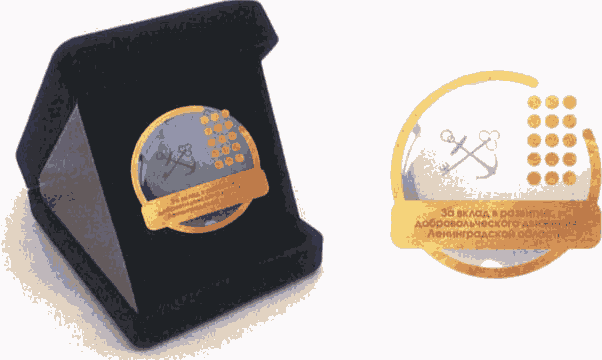 УТВЕРЖДЕНОпостановлением ГубернатораЛенинградской областиот 08.11.2021 N 103-пг(приложение 4)ОПИСАНИЕУДОСТОВЕРЕНИЯ К НАГРАДЕ ЛЕНИНГРАДСКОЙ ОБЛАСТИ - ЗНАКУОТЛИЧИЯ ЛЕНИНГРАДСКОЙ ОБЛАСТИ "ЗА ВКЛАД В РАЗВИТИЕДОБРОВОЛЬЧЕСКОГО ДВИЖЕНИЯ ЛЕНИНГРАДСКОЙ ОБЛАСТИ"Удостоверение к награде Ленинградской области - знаку отличия Ленинградской области "За вклад в развитие добровольческого движения Ленинградской области" представляет собой двухстраничную книжку размером 160 x 110 мм в развернутом виде, выполненную из плотного картона.Лицевая сторона удостоверения синего цвета, внутренняя - белого цвета.На лицевой стороне удостоверения по оси симметрии расположены герб Ленинградской области (в верхней части) и надпись "УДОСТОВЕРЕНИЕ к знаку отличия Ленинградской области "За вклад в развитие добровольческого движения Ленинградской области" (в нижней части). Герб и надпись напечатаны буквами золотистого цвета.На левой внутренней стороне удостоверения вверху по оси симметрии в четыре строки выполнена надпись "За вклад в развитие добровольческого движения Ленинградской области". Ниже по центру - номер удостоверения.На правой внутренней стороне удостоверения в верхней части по центру в три строки располагается надпись "В соответствии с распоряжением Губернатора Ленинградской области от _______________ N ______-рг". Ниже по оси симметрии располагаются три пустые строки с подстрочными надписями "(фамилия)", "(имя)", "(отчество)" и текст "награжден(а) знаком отличия Ленинградской области "За вклад в развитие добровольческого движения Ленинградской области". Ниже в левом углу располагается надпись "Губернатор Ленинградской области _______________", под ней - "Дата "___" _________ ____ г.", ниже - "М.п.".УТВЕРЖДЕНпостановлением ГубернатораЛенинградской областиот 08.11.2021 N 103-пг(приложение 5)ОБРАЗЕЦбланка удостоверения к награде Ленинградской области -знаку отличия Ленинградской области "За вклад в развитиедобровольческого движения Ленинградской области"Лицевая сторона:Внутренняя сторона:УТВЕРЖДЕНОпостановлением ГубернатораЛенинградской областиот 08.11.2021 N 103-пг(приложение 6)ПОЛОЖЕНИЕО КОМИССИИ ПО РАССМОТРЕНИЮ ХОДАТАЙСТВ И МАТЕРИАЛОВК НАГРАЖДЕНИЮ НАГРАДОЙ ЛЕНИНГРАДСКОЙ ОБЛАСТИ - ЗНАКОМОТЛИЧИЯ ЛЕНИНГРАДСКОЙ ОБЛАСТИ "ЗА ВКЛАД В РАЗВИТИЕДОБРОВОЛЬЧЕСКОГО ДВИЖЕНИЯ ЛЕНИНГРАДСКОЙ ОБЛАСТИ"1. Настоящее Положение регламентирует деятельность комиссии по рассмотрению ходатайств и материалов к награждению наградой Ленинградской области - знаком отличия Ленинградской области "За вклад в развитие добровольческого движения Ленинградской области" (далее - комиссия, знак отличия), создающейся в целях рассмотрения ходатайств и материалов к награждению знаком отличия, и подготовки предложений о награждении добровольцев (волонтеров) знаком отличия.Комиссия в своей деятельности руководствуется законами и иными нормативными правовыми актами Российской Федерации и законами и иными нормативными правовыми актами Ленинградской области, а также настоящим Положением.2. Задачи комиссии:рассмотрение поступивших в комиссию ходатайств о награждении знаком отличия и прилагаемых к ним документов в соответствии с требованиями Положения о награде Ленинградской области - знаке отличия Ленинградской области "За вклад в развитие добровольческого движения Ленинградской области";подготовка и направление в комитет по молодежной политике Ленинградской области мотивированных предложений о награждении знаком отличия либо об отказе в награждении знаком отличия в сроки, установленные Положением о награде Ленинградской области - знаке отличия Ленинградской области "За вклад в развитие добровольческого движения Ленинградской области";подготовка и представление Губернатору Ленинградской области предложений о совершенствовании процедуры награждения знаком отличия (по собственной инициативе).Комиссия также вправе принимать решения по вопросам, касающимся внутренней организации деятельности комиссии, с учетом требований настоящего Положения.3. Комиссия формируется в составе председателя комиссии, заместителя председателя комиссии, членов комиссии и секретаря комиссии.Персональный состав комиссии утверждается распоряжением Губернатора Ленинградской области.4. Председатель комиссии:осуществляет общее руководство деятельностью комиссии;утверждает повестку дня, дату, время и место проведения заседания комиссии;ведет заседания комиссии;подписывает протокол заседания комиссии.5. В отсутствие председателя комиссии заседание комиссии ведет заместитель председателя комиссии.6. Члены комиссии принимают личное участие в заседаниях комиссии.В случае невозможности присутствовать на заседании комиссии член комиссии информирует об этом секретаря комиссии за два рабочих дня до дня заседания комиссии.7. Секретарь комиссии:обеспечивает ознакомление членов комиссии с поступившими в комиссию ходатайствами о награждении добровольцев (волонтеров) знаком отличия и прилагаемыми к ним документами;осуществляет подготовку материалов к заседанию комиссии;уведомляет членов комиссии о дате, времени и месте проведения, а также повестке дня заседания комиссии;ведет протокол заседания комиссии и представляет его председателю комиссии для подписания;обеспечивает хранение протоколов заседаний комиссии;направляет протокол заседания комиссии в комитет по молодежной политике Ленинградской области.8. Заседания комиссии проводятся один раз в год.9. Заседание комиссии правомочно, если на нем присутствует не менее половины состава комиссии.10. В случае если лицо, входящее в состав комиссии, лично (прямо или косвенно) заинтересовано в итогах рассмотрения комиссией ходатайства о награждении добровольца (волонтера) знаком отличия и прилагаемых к нему документов или имеются иные обстоятельства, способные повлиять на его участие в заседании, указанное лицо обязано проинформировать об этом комиссию до начала рассмотрения ходатайства и прекратить участие в заседании комиссии.Информация о наличии у лица, входящего в состав комиссии, личной заинтересованности в итогах заседания комиссии или иных обстоятельств, способных повлиять на участие указанного лица в работе комиссии, заносится в протокол заседания комиссии.11. Решения комиссии принимаются большинством голосов присутствующих на заседании комиссии путем открытого голосования и оформляются протоколом. В случае равенства голосов решающим является голос председательствующего на заседании комиссии.НАГРАДНОЙ ЛИСТдля представления к награждению наградой Ленинградской области -знаком отличия Ленинградской области"За вклад в развитие добровольческого движенияЛенинградской области"1Фамилия,1имя,1отчество2Если изменяли фамилию, имя или отчество, укажите их, а также когда, где и по какой причине3Число, месяц, год и место рождения (страна, республика, край, область, район, город, село, деревня)4Гражданство (если изменялось, укажите: когда и по какой причине; если имеете гражданство другого государства, укажите)5. Характеристика с указанием конкретных заслуг представляемого к награждению (включая сведения о конкретных достижениях):5. Характеристика с указанием конкретных заслуг представляемого к награждению (включая сведения о конкретных достижениях):5. Характеристика с указанием конкретных заслуг представляемого к награждению (включая сведения о конкретных достижениях):5. Характеристика с указанием конкретных заслуг представляемого к награждению (включая сведения о конкретных достижениях):Кандидатура рекомендованаКандидатура рекомендованаКандидатура рекомендованаКандидатура рекомендована(наименование организации)(наименование организации)(наименование организации)(наименование организации)(дата обсуждения)(дата обсуждения)(дата обсуждения)(дата обсуждения)Руководитель организации(подпись)(расшифровка)СОГЛАСИЕна обработку персональных данныхСОГЛАСИЕна обработку персональных данныхСОГЛАСИЕна обработку персональных данныхЯ,,(фамилия, имя, отчество)проживающий по адресу (указывается адрес регистрации и фактический адрес проживания, если он отличается от адреса регистрации): ________________________проживающий по адресу (указывается адрес регистрации и фактический адрес проживания, если он отличается от адреса регистрации): ________________________проживающий по адресу (указывается адрес регистрации и фактический адрес проживания, если он отличается от адреса регистрации): ________________________,документ, удостоверяющий личность: _________ серия _________ номер _________ выдан ______________________________ дата выдачи _______________, в соответствии со статьей 9 Федерального закона от 27 июля 2006 года N 152-ФЗ "О персональных данных" свободно, своей волей и в своих интересах даю согласие на обработку неавтоматическим способом в комитете по молодежной политике Ленинградской области, расположенном по адресу: г. Санкт-Петербург, пл. Растрелли, д. 2, литера А, моих персональных данных, содержащихся в настоящем заявлении, а также иных моих персональных данных, содержащихся в представленных в комитет по молодежной политике Ленинградской области документах, в целях рассмотрения моей кандидатуры для награждения наградой Ленинградской области - знаком отличия Ленинградской области "За вклад в развитие добровольческого движения Ленинградской области" и для участия в областном мероприятии, посвященном чествованию добровольцев (волонтеров) в Ленинградской области в 20__ году.Предоставляю право осуществлять все действия (операции) с моими персональными данными, включая сбор, систематизацию, накопление, хранение, обновление, изменение, использование, обезличивание, блокирование, уничтожение, а также право обрабатывать мои персональные данные посредством внесения их в электронную базу данных, включения в списки (реестры) и отчетные формы, предусмотренные документами, регламентирующими предоставление отчетных данных (документов), и передавать их уполномоченным органам.После принятия решения о награждении согласен на архивное хранение моих персональных данных в органах исполнительной власти Ленинградской области.Настоящее согласие на обработку персональных данных является бессрочным и может быть отозвано по моему письменному заявлению. При принятии решения об отзыве настоящего согласия на обработку персональных данных до рассмотрения моей кандидатуры для награждения наградой Ленинградской области - знаком отличия Ленинградской области "За вклад в развитие добровольческого движения Ленинградской области" я уведомлен об исключении моей кандидатуры из списка кандидатов на награждение.документ, удостоверяющий личность: _________ серия _________ номер _________ выдан ______________________________ дата выдачи _______________, в соответствии со статьей 9 Федерального закона от 27 июля 2006 года N 152-ФЗ "О персональных данных" свободно, своей волей и в своих интересах даю согласие на обработку неавтоматическим способом в комитете по молодежной политике Ленинградской области, расположенном по адресу: г. Санкт-Петербург, пл. Растрелли, д. 2, литера А, моих персональных данных, содержащихся в настоящем заявлении, а также иных моих персональных данных, содержащихся в представленных в комитет по молодежной политике Ленинградской области документах, в целях рассмотрения моей кандидатуры для награждения наградой Ленинградской области - знаком отличия Ленинградской области "За вклад в развитие добровольческого движения Ленинградской области" и для участия в областном мероприятии, посвященном чествованию добровольцев (волонтеров) в Ленинградской области в 20__ году.Предоставляю право осуществлять все действия (операции) с моими персональными данными, включая сбор, систематизацию, накопление, хранение, обновление, изменение, использование, обезличивание, блокирование, уничтожение, а также право обрабатывать мои персональные данные посредством внесения их в электронную базу данных, включения в списки (реестры) и отчетные формы, предусмотренные документами, регламентирующими предоставление отчетных данных (документов), и передавать их уполномоченным органам.После принятия решения о награждении согласен на архивное хранение моих персональных данных в органах исполнительной власти Ленинградской области.Настоящее согласие на обработку персональных данных является бессрочным и может быть отозвано по моему письменному заявлению. При принятии решения об отзыве настоящего согласия на обработку персональных данных до рассмотрения моей кандидатуры для награждения наградой Ленинградской области - знаком отличия Ленинградской области "За вклад в развитие добровольческого движения Ленинградской области" я уведомлен об исключении моей кандидатуры из списка кандидатов на награждение.документ, удостоверяющий личность: _________ серия _________ номер _________ выдан ______________________________ дата выдачи _______________, в соответствии со статьей 9 Федерального закона от 27 июля 2006 года N 152-ФЗ "О персональных данных" свободно, своей волей и в своих интересах даю согласие на обработку неавтоматическим способом в комитете по молодежной политике Ленинградской области, расположенном по адресу: г. Санкт-Петербург, пл. Растрелли, д. 2, литера А, моих персональных данных, содержащихся в настоящем заявлении, а также иных моих персональных данных, содержащихся в представленных в комитет по молодежной политике Ленинградской области документах, в целях рассмотрения моей кандидатуры для награждения наградой Ленинградской области - знаком отличия Ленинградской области "За вклад в развитие добровольческого движения Ленинградской области" и для участия в областном мероприятии, посвященном чествованию добровольцев (волонтеров) в Ленинградской области в 20__ году.Предоставляю право осуществлять все действия (операции) с моими персональными данными, включая сбор, систематизацию, накопление, хранение, обновление, изменение, использование, обезличивание, блокирование, уничтожение, а также право обрабатывать мои персональные данные посредством внесения их в электронную базу данных, включения в списки (реестры) и отчетные формы, предусмотренные документами, регламентирующими предоставление отчетных данных (документов), и передавать их уполномоченным органам.После принятия решения о награждении согласен на архивное хранение моих персональных данных в органах исполнительной власти Ленинградской области.Настоящее согласие на обработку персональных данных является бессрочным и может быть отозвано по моему письменному заявлению. При принятии решения об отзыве настоящего согласия на обработку персональных данных до рассмотрения моей кандидатуры для награждения наградой Ленинградской области - знаком отличия Ленинградской области "За вклад в развитие добровольческого движения Ленинградской области" я уведомлен об исключении моей кандидатуры из списка кандидатов на награждение.Подпись субъекта персональных данных:Подпись субъекта персональных данных:Подпись субъекта персональных данных:(подпись)(расшифровка подписи)"___" _________ 20__ года"___" _________ 20__ года"___" _________ 20__ годаГерб Ленинградской областиУДОСТОВЕРЕНИЕк знаку отличия Ленинградской области"За вклад в развитие добровольческогодвижения Ленинградской области"В соответствии с распоряжением Губернатора Ленинградской областиот _______________ N ______-ргВ соответствии с распоряжением Губернатора Ленинградской областиот _______________ N ______-ргВ соответствии с распоряжением Губернатора Ленинградской областиот _______________ N ______-ргЗа вкладв развитиедобровольческого движения Ленинградской областиВ соответствии с распоряжением Губернатора Ленинградской областиот _______________ N ______-ргВ соответствии с распоряжением Губернатора Ленинградской областиот _______________ N ______-ргВ соответствии с распоряжением Губернатора Ленинградской областиот _______________ N ______-ргЗа вкладв развитиедобровольческого движения Ленинградской области(фамилия)(имя)номер удостоверения(отчество)награжден(а) знаком отличия Ленинградской области "За вклад в развитие добровольческого движения Ленинградской области"награжден(а) знаком отличия Ленинградской области "За вклад в развитие добровольческого движения Ленинградской области"награжден(а) знаком отличия Ленинградской области "За вклад в развитие добровольческого движения Ленинградской области"ГубернаторЛенинградской области _______________ГубернаторЛенинградской области _______________ГубернаторЛенинградской области _______________Дата "___" _________ ____ г.Дата "___" _________ ____ г.Дата "___" _________ ____ г.М.п.М.п.М.п.